         Ref.No.RBECS/2020-21                                                                                    Date:06.07.2020                                                              GDCS LOT JULY- 2020SNGDCS NOINSTNAMEGDCS SALAAMT.RVBLEAMT.DDCHL:NO1D4525SWAPNAKUMARI A100000970003000252D4618SABU C10000092625737553D4714JOJO T O100000901259875204D4812PRASAD P100000888751112525D492BEENA JOSEPH100000826251737546F336AIRLEE CHERIAN T20000018920010800197F430PEEUSMON A K20000018200018000138F519AJITHAKUMARI K N20000016880031200379G110VARGHESE M T 5000003850001150003810H17SASIKUMAR M C200000171500285003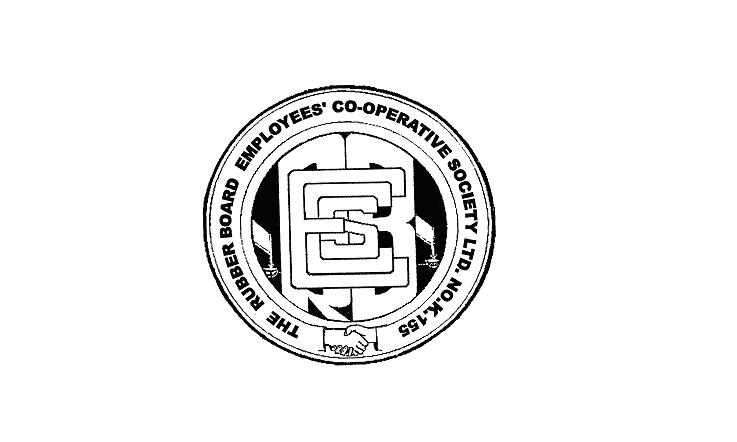 